NÁVRHUZNESENIE VLÁDY SLOVENSKEJ REPUBLIKYč. ...  z ..... k návrhu zákona, ktorým sa mení a dopĺňa zákon č. 80/1997 Z. z. o Exportno-importnej banke Slovenskej republiky v znení neskorších predpisov a ktorým menia a dopĺňajú niektoré zákonyVládaA.  schvaľuje A.1.	návrh zákona, ktorým sa mení a dopĺňa zákon č. 80/1997 Z. z. o Exportno-importnej banke Slovenskej republiky v znení neskorších predpisov a ktorým sa menia a dopĺňajú niektoré zákony;B.   poverujepredsedu vlády B.1. 	predložiť vládny návrh zákona predsedovi Národnej rady SR na ďalšie ústavné prerokovanie,ministra financií B.2.	uviesť a odôvodniť vládny návrh zákona v Národnej rade SR.Vykonajú:	predseda vlády minister financií Na vedomie: 	predseda Národnej rady SR Číslo materiálu:Predkladateľ:minister financií Slovenskej republiky 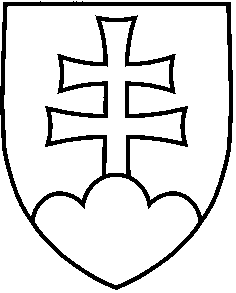 